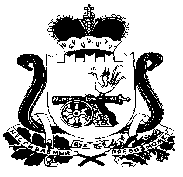 АДМИНИСТРАЦИЯПЕЧЕНКОВСКОГО  СЕЛЬСКОГО ПОСЕЛЕНИЯПОСТАНОВЛЕНИЕот 26.06. 2020       № 40О внесении изменений в Реестр муниципальных услуг  утвержденный  постановлением Администрации Печенковского сельского поселения  от 26.02.2014 №9В соответствии  со  ст. 11  Федерального закона от 27 июля 2010 № 210-ФЗ «Об      организации  предоставления    государственных и    муниципальных услуг», постановлением      Администрации     Печенковского      сельского    поселения      «Об утверждении порядка формирования и ведения реестра муниципальных услуг» от 26.02.2014 №8,  Администрация Печенковского сельского поселенияПОСТАНОВЛЯЕТ:	1.Приложение  реестр муниципальных услуг,  утвержденный  постановлением Администрации Печенковского сельского поселения  от 26.02.2014 №9 (в редакции постановлений Администрации Печенковского сельского поселения  от 07.07.2014 №20, от 25.02.2015 № 6) «Об утверждении реестра муниципальных услуг» изложить в редакции согласно приложению.2. Данное постановление вступает в силу после подписания Главой муниципального образования Печенковское сельское поселение, подлежит размещению на официальном сайте муниципального образования Печенковское  сельское поселение   в информационно-телекоммуникационной сети «Интернет»  и обнародованию в местах предназначенных для обнародования нормативных правовых актов.                                                                       3. Контроль за исполнением настоящего постановления оставляю за собойГлава муниципального образования       Печенковское сельское поселение                                                           Р.Н.Свисто«Приложение   к постановлению АдминистрацииПеченковского сельского поселенияот 26.02.2014   №  9(в редакции постановления АдминистрацииПеченковского сельского поселения от 07.07.2014 №20,от 25.02.2015 №6)РЕЕСТР МУНИЦИПАЛЬНЫХ УСЛУГ                                                          Администрации Печенковского сельского поселения(по состоянию на 01.07.2020)Глава 1. Муниципальные (государственные) услуги (функции), предоставляемые Администрацией Печенковского сельского поселенияГлава 2. Услуги, которые являются необходимыми иобязательными для предоставления муниципальных (государственных) услугГлава 3. Услуги, оказываемые муниципальными учреждениями и другими организациями муниципального образования Печенковское сельское поселение, в которых размещаетсямуниципальное задание (заказ), предоставляемые вэлектронной форме»№п/пНаименование услуги (функции)Наименование услуги (функции)Категория потребителей услугиКатегория потребителей услуги            Раздел 1. Муниципальные услуги, оказываемые Администрацией Печенковского сельского поселения            Раздел 1. Муниципальные услуги, оказываемые Администрацией Печенковского сельского поселения            Раздел 1. Муниципальные услуги, оказываемые Администрацией Печенковского сельского поселения            Раздел 1. Муниципальные услуги, оказываемые Администрацией Печенковского сельского поселения            Раздел 1. Муниципальные услуги, оказываемые Администрацией Печенковского сельского поселения1.Принятие на учет граждан в качестве нуждающихся в жилых помещенияхПринятие на учет граждан в качестве нуждающихся в жилых помещенияхФизические лицаФизические лица2.Признание граждан малоимущими в целях предоставления жилых помещений по договорам социального наймаПризнание граждан малоимущими в целях предоставления жилых помещений по договорам социального наймаФизические лицаФизические лица3.Перевод жилого помещения в нежилое помещение и нежилого помещения в жилое помещение Перевод жилого помещения в нежилое помещение и нежилого помещения в жилое помещение Физические лица, юридические лицаФизические лица, юридические лица4.Присвоение, изменение, и аннулирование адресов в населенных пунктах, расположенных на территории муниципального образования  Печенковское сельское поселение   Присвоение, изменение, и аннулирование адресов в населенных пунктах, расположенных на территории муниципального образования  Печенковское сельское поселение   Физические лица, юридические лица, индивидуальные предпринимателиФизические лица, юридические лица, индивидуальные предприниматели5.Выдача выписок из реестра муниципального имуществаВыдача выписок из реестра муниципального имуществаФизические лица, юридические лица, индивидуальные предпринимателиФизические лица, юридические лица, индивидуальные предприниматели6.Выдача выписок из похозяйственной книгиВыдача выписок из похозяйственной книгиФизические лицаФизические лица7.Признание жилого помещения непригодным для проживания и жилого дома, подлежащим сносуПризнание жилого помещения непригодным для проживания и жилого дома, подлежащим сносуФизические лица, юридические лицаФизические лица, юридические лица8.Заключение договоров передачи в собственность граждан жилых помещений, находящихся в муниципальной собственности, занимаемых ими на условиях социального наймаЗаключение договоров передачи в собственность граждан жилых помещений, находящихся в муниципальной собственности, занимаемых ими на условиях социального наймаФизические лица Физические лица 9.Назначение пенсии за выслугу лет лицам, замещавшим муниципальные должности, должности муниципальной службы (муниципальные должности муниципальной службы) в органах местного самоуправления  муниципального образования Печенковское сельское поселениеНазначение пенсии за выслугу лет лицам, замещавшим муниципальные должности, должности муниципальной службы (муниципальные должности муниципальной службы) в органах местного самоуправления  муниципального образования Печенковское сельское поселениеФизические лицаФизические лица10.Предоставление письменных разъяснений налогоплательщикам и налоговым агентам по вопросам применения муниципальных нормативных правовых актов муниципального образования Печенковское сельское поселениеПредоставление письменных разъяснений налогоплательщикам и налоговым агентам по вопросам применения муниципальных нормативных правовых актов муниципального образования Печенковское сельское поселениеФизические лица, юридические лицаФизические лица, юридические лица          Раздел 2. Муниципальные функции, исполняемые Администрацией Печенковского сельского поселения          Раздел 2. Муниципальные функции, исполняемые Администрацией Печенковского сельского поселения          Раздел 2. Муниципальные функции, исполняемые Администрацией Печенковского сельского поселения          Раздел 2. Муниципальные функции, исполняемые Администрацией Печенковского сельского поселения          Раздел 2. Муниципальные функции, исполняемые Администрацией Печенковского сельского поселения1.1.Осуществление муниципального  контроля за обеспечением сохранности автомобильных дорог местного значения  муниципального образования Печенковское сельское поселениеОсуществление муниципального  контроля за обеспечением сохранности автомобильных дорог местного значения  муниципального образования Печенковское сельское поселение                              -2.2.Предоставление  жилого помещения, находящегося в муниципальной собственности, гражданину на основании договора социального наймаПредоставление  жилого помещения, находящегося в муниципальной собственности, гражданину на основании договора социального найма                              -3.3.Осуществление муниципального жилищного контроля на территории муниципального образования Печенковское сельское поселениеОсуществление муниципального жилищного контроля на территории муниципального образования Печенковское сельское поселение                              -№п/пНаименование услугиНаименованиенеобходимых и обязательных  услугОрганизация  предоставляющая услугу12341.Признание жилого помещения непригодным для проживания и жилого дома подлежащим сносу1)Заключение специализированной организации, проводившей обследование дома;2)Заключение проекто-изыскательной организации по результатам обследования элементов ограждающих и несущих конструкций жилого помещенияСпециализированные организацииПроектно-изыскательные организации2Принятие на учет  граждан   в качестве нуждающихся в жилых  помещениях1) Копия финансового лицевого счета на занимаемое заявителем и членами его семьи жилое помещение Организации,  осуществляющие управление, пользование, распоряжение жилыми домами, жилыми помещениями3Перевод жилого помещения в нежилоепомещение и нежилого помещения в жилое помещение1)Проект переустройства и (или) перепланировки переводимого помещенияПроектные организации№п/пНаименование услугиКатегория потребителей услуги123